ПриложениеАнтон Страшимиров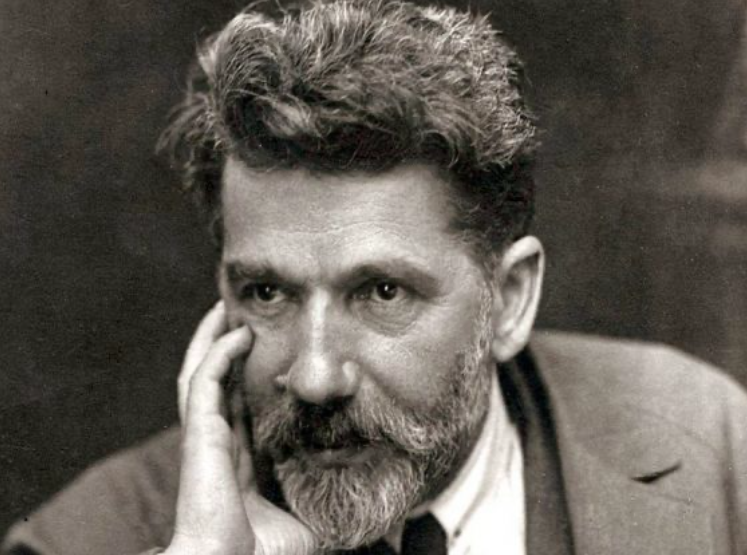 Музей Возрождения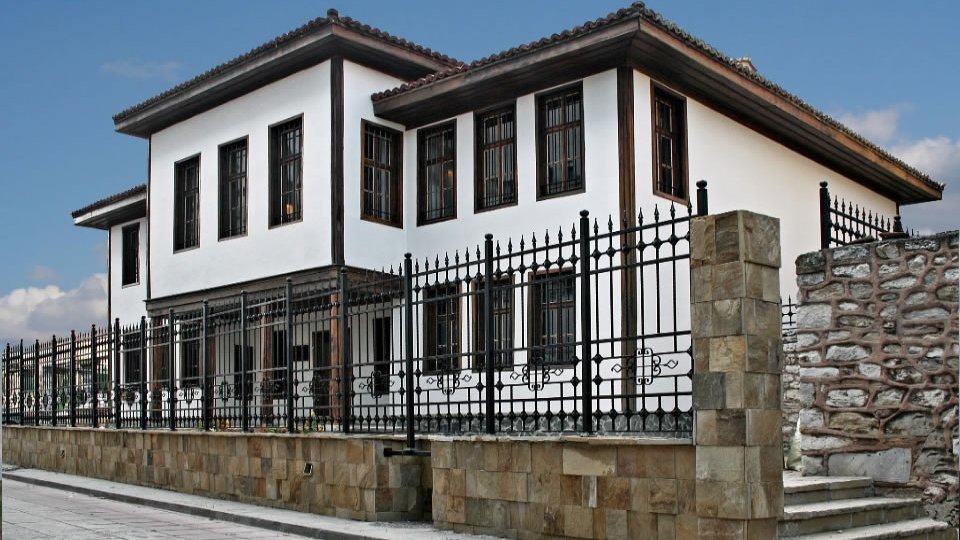 Приморский парк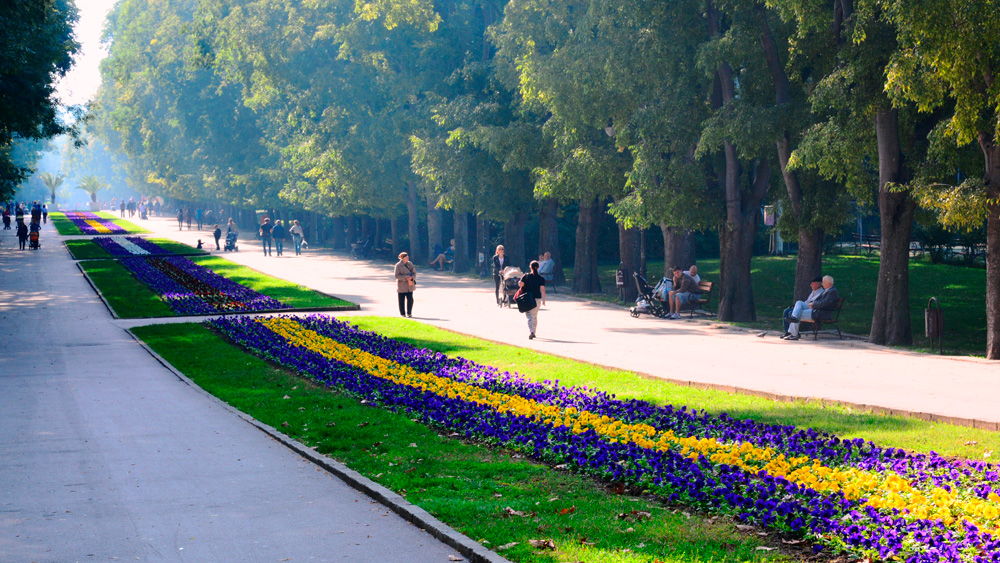 Приморский парк в 30-х годах XX века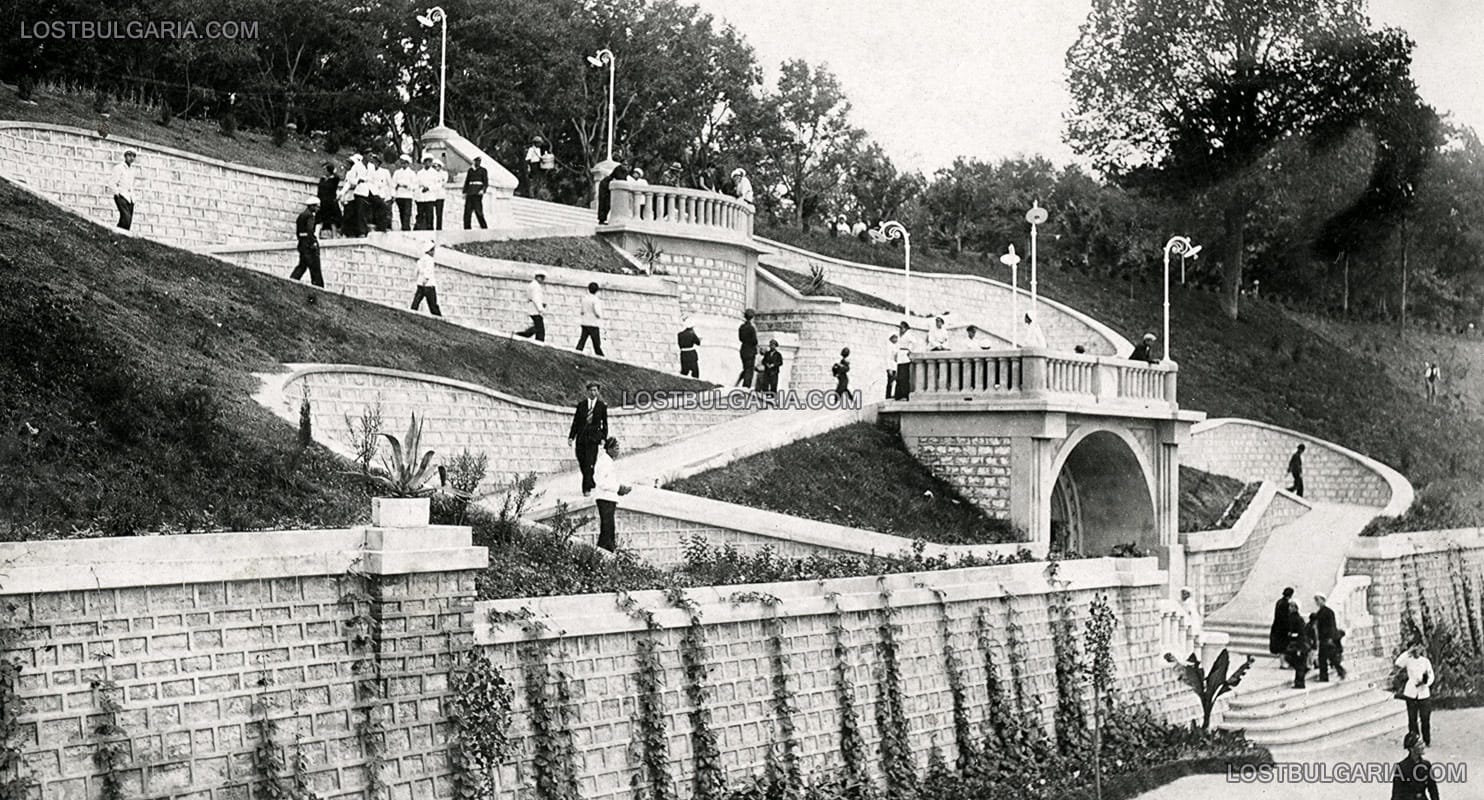 Аллея Возрожденцев. Памятник Василю Левскому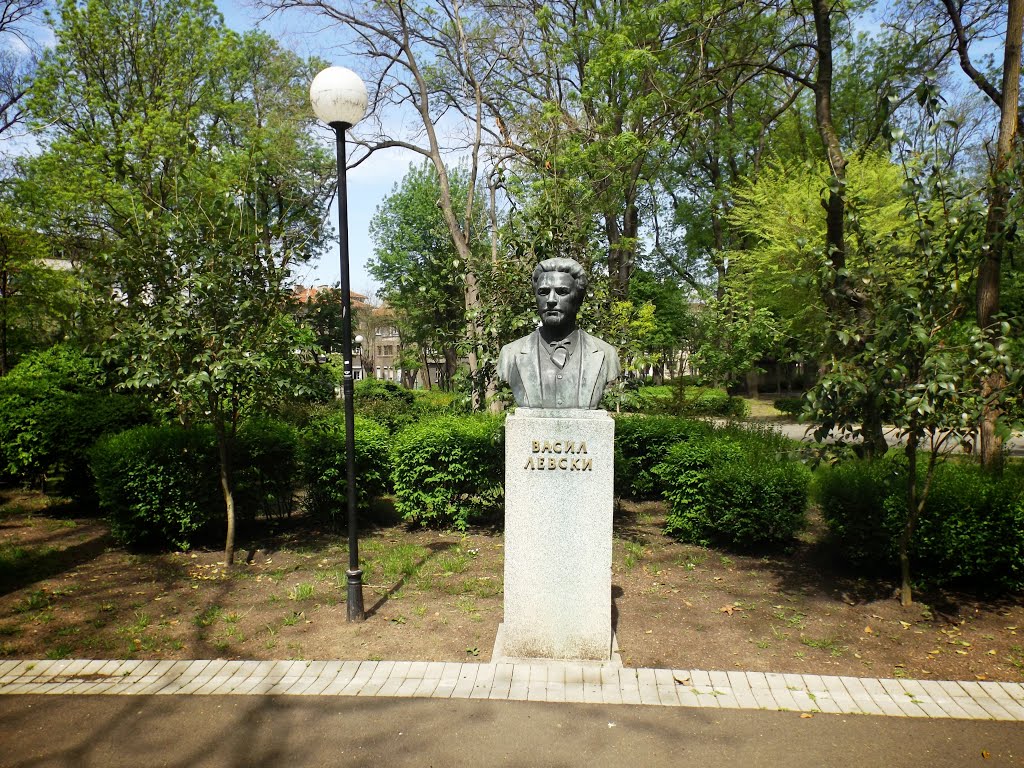 